Διακοπή κυκλοφορίας στην οδό Μακροπούλου την Τρίτη και την ΤετάρτηΗ Διεύθυνση Υποδομών και Τεχνικών Έργων (Τμήμα οδοποιίας & κυκλοφοριακών ρυθμίσεων) του Δήμου Λαμιέων, σας ενημερώνει ότι λόγω της συνέχισης των εργασιών για την εγκατάσταση δικτύου ηλεκτρονικών επικοινωνιών για την υλοποίηση του έργου «Ανάπτυξη Δικτύου Πρόσβασης Νέας Γενιάς (ftth) σε περιοχές της ελληνικής επικράτειας», «FTTH Α/Κ Λαμίας», θα διακοπεί εκ νέου η κυκλοφορία των οχημάτων στην οδό Μακροπούλου. Την Τρίτη 2 και την Τετάρτη 3 Ιουλίου και από ώρα 7:00 π.μ. έως 7:00 μ.μ., θα διακοπεί εκ περιτροπής η κυκλοφορία των οχημάτων στην οδό Μακροπούλου από τη διασταύρωσή της με την οδό Βάρναλη (Άνοιξη) έως τη διασταύρωσή της με την οδό Σκληβανιώτη. Παράλληλα αύριο, Τρίτη 2 Ιουλίου και από ώρα 7:00 π.μ. έως 7:00 μ.μ., θα διακοπεί η κυκλοφορία στην οδό Μακροπούλου, από τη διασταύρωσή της με την οδό Σκληβανιώτη έως τη διασταύρωση με την οδό Αινιάνων.Εφιστούμε την προσοχή των πεζών και των οδηγών και παρακαλούμε για την κατανόηση και τη συνεργασία των δημοτών.Από το Γραφείο Τύπου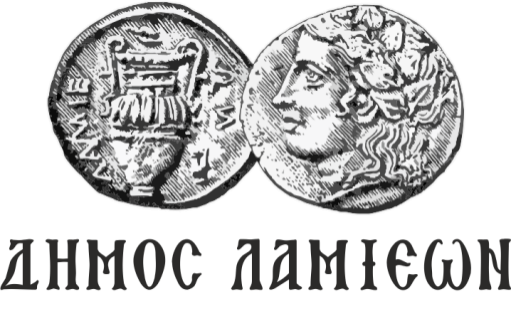 ΠΡΟΣ: ΜΜΕΔΗΜΟΣ ΛΑΜΙΕΩΝΓραφείο Τύπου& Επικοινωνίας                                    Λαμία, 1/7/2019